國立中山大學『圖書館專業人員在職進修學分班』報名表                                                       　　　編號：班別112學年第23期報名日期年    　月　    　日年    　月　    　日(照片黏貼處)姓名性別□男   　□女□男   　□女(照片黏貼處)身分證字  號出  生年月日民國     年     月     日民國     年     月     日(照片黏貼處)最高學歷學校：　　　　　　　　　科系：　　　　　　   畢業年：學校：　　　　　　　　　科系：　　　　　　   畢業年：學校：　　　　　　　　　科系：　　　　　　   畢業年：學校：　　　　　　　　　科系：　　　　　　   畢業年：現職單位名稱： 職稱：名稱： 職稱：名稱： 職稱：授課方式(二選一)○面授○數位現職單位名稱： 職稱：名稱： 職稱：名稱： 職稱：○圖書資訊學○資訊科學導論○技術服務○圖書館空間美學○法律與圖書館○圖書館管理○圖書資訊組織○資訊系統與資訊檢索○讀者服務○閱讀與圖書館。通訊處○圖書資訊學○資訊科學導論○技術服務○圖書館空間美學○法律與圖書館○圖書館管理○圖書資訊組織○資訊系統與資訊檢索○讀者服務○閱讀與圖書館。聯  絡電  話公：(　)　　　     宅：(　)　　　　  　       　手機：公：(　)　　　     宅：(　)　　　　  　       　手機：公：(　)　　　     宅：(　)　　　　  　       　手機：○圖書資訊學○資訊科學導論○技術服務○圖書館空間美學○法律與圖書館○圖書館管理○圖書資訊組織○資訊系統與資訊檢索○讀者服務○閱讀與圖書館。電子信箱○圖書資訊學○資訊科學導論○技術服務○圖書館空間美學○法律與圖書館○圖書館管理○圖書資訊組織○資訊系統與資訊檢索○讀者服務○閱讀與圖書館。請提供以下資訊，俾使課程規劃及上課安排更為周延。請提供以下資訊，俾使課程規劃及上課安排更為周延。請提供以下資訊，俾使課程規劃及上課安排更為周延。請提供以下資訊，俾使課程規劃及上課安排更為周延。請提供以下資訊，俾使課程規劃及上課安排更為周延。請提供以下資訊，俾使課程規劃及上課安排更為周延。報名動機□增進工作知能　　□單位指派參加　　□個人研究興趣　　□與更多同道交流□習得第二專長，為調遷或轉業準備　　□其他：＿＿＿＿＿＿＿＿＿＿＿＿＿＿□增進工作知能　　□單位指派參加　　□個人研究興趣　　□與更多同道交流□習得第二專長，為調遷或轉業準備　　□其他：＿＿＿＿＿＿＿＿＿＿＿＿＿＿□增進工作知能　　□單位指派參加　　□個人研究興趣　　□與更多同道交流□習得第二專長，為調遷或轉業準備　　□其他：＿＿＿＿＿＿＿＿＿＿＿＿＿＿□增進工作知能　　□單位指派參加　　□個人研究興趣　　□與更多同道交流□習得第二專長，為調遷或轉業準備　　□其他：＿＿＿＿＿＿＿＿＿＿＿＿＿＿□增進工作知能　　□單位指派參加　　□個人研究興趣　　□與更多同道交流□習得第二專長，為調遷或轉業準備　　□其他：＿＿＿＿＿＿＿＿＿＿＿＿＿＿希望增進 知識經驗□圖書館學原理方法　　□圖書資訊使用者研究　　□機構管理與行銷□電腦網路科技應用　　□拓展人際關係　　　　　□其他：＿＿＿＿＿＿＿＿＿□圖書館學原理方法　　□圖書資訊使用者研究　　□機構管理與行銷□電腦網路科技應用　　□拓展人際關係　　　　　□其他：＿＿＿＿＿＿＿＿＿□圖書館學原理方法　　□圖書資訊使用者研究　　□機構管理與行銷□電腦網路科技應用　　□拓展人際關係　　　　　□其他：＿＿＿＿＿＿＿＿＿□圖書館學原理方法　　□圖書資訊使用者研究　　□機構管理與行銷□電腦網路科技應用　　□拓展人際關係　　　　　□其他：＿＿＿＿＿＿＿＿＿□圖書館學原理方法　　□圖書資訊使用者研究　　□機構管理與行銷□電腦網路科技應用　　□拓展人際關係　　　　　□其他：＿＿＿＿＿＿＿＿＿住宿需求□不需住宿　　□自行安排　　□希望住宿校內　　□請提供學校鄰近住宿資訊註：中山大學設校友會館，費用每房每日一千元，可供二人住宿，惟房間數量有限，本館可提供住宿資訊，但不保證開課期間皆有房間可住或住宿實際費用。□不需住宿　　□自行安排　　□希望住宿校內　　□請提供學校鄰近住宿資訊註：中山大學設校友會館，費用每房每日一千元，可供二人住宿，惟房間數量有限，本館可提供住宿資訊，但不保證開課期間皆有房間可住或住宿實際費用。□不需住宿　　□自行安排　　□希望住宿校內　　□請提供學校鄰近住宿資訊註：中山大學設校友會館，費用每房每日一千元，可供二人住宿，惟房間數量有限，本館可提供住宿資訊，但不保證開課期間皆有房間可住或住宿實際費用。□不需住宿　　□自行安排　　□希望住宿校內　　□請提供學校鄰近住宿資訊註：中山大學設校友會館，費用每房每日一千元，可供二人住宿，惟房間數量有限，本館可提供住宿資訊，但不保證開課期間皆有房間可住或住宿實際費用。□不需住宿　　□自行安排　　□希望住宿校內　　□請提供學校鄰近住宿資訊註：中山大學設校友會館，費用每房每日一千元，可供二人住宿，惟房間數量有限，本館可提供住宿資訊，但不保證開課期間皆有房間可住或住宿實際費用。申　請停車證□汽車，車號：＿＿＿＿＿  　　　□機車，車號：＿＿＿＿＿註1：中山大學推廣教育班學員來校請依規定停放指定停車場，申辦汽車停車證一學期1000元，機車停車證一學期400元，開學當日繳交。註2：申辦停車證一人只能固定一個車號，更換車牌號碼或退除不用需另付30元手續費□汽車，車號：＿＿＿＿＿  　　　□機車，車號：＿＿＿＿＿註1：中山大學推廣教育班學員來校請依規定停放指定停車場，申辦汽車停車證一學期1000元，機車停車證一學期400元，開學當日繳交。註2：申辦停車證一人只能固定一個車號，更換車牌號碼或退除不用需另付30元手續費□汽車，車號：＿＿＿＿＿  　　　□機車，車號：＿＿＿＿＿註1：中山大學推廣教育班學員來校請依規定停放指定停車場，申辦汽車停車證一學期1000元，機車停車證一學期400元，開學當日繳交。註2：申辦停車證一人只能固定一個車號，更換車牌號碼或退除不用需另付30元手續費□汽車，車號：＿＿＿＿＿  　　　□機車，車號：＿＿＿＿＿註1：中山大學推廣教育班學員來校請依規定停放指定停車場，申辦汽車停車證一學期1000元，機車停車證一學期400元，開學當日繳交。註2：申辦停車證一人只能固定一個車號，更換車牌號碼或退除不用需另付30元手續費□汽車，車號：＿＿＿＿＿  　　　□機車，車號：＿＿＿＿＿註1：中山大學推廣教育班學員來校請依規定停放指定停車場，申辦汽車停車證一學期1000元，機車停車證一學期400元，開學當日繳交。註2：申辦停車證一人只能固定一個車號，更換車牌號碼或退除不用需另付30元手續費繳交資料※一吋相片二張　※最高學歷證件影本 ※服務證明文件　※ATM交易明細表或銀行繳費收據影本※一吋相片二張　※最高學歷證件影本 ※服務證明文件　※ATM交易明細表或銀行繳費收據影本※一吋相片二張　※最高學歷證件影本 ※服務證明文件　※ATM交易明細表或銀行繳費收據影本※一吋相片二張　※最高學歷證件影本 ※服務證明文件　※ATM交易明細表或銀行繳費收據影本※一吋相片二張　※最高學歷證件影本 ※服務證明文件　※ATM交易明細表或銀行繳費收據影本注意事項請先連線至本校線上收付款系統(https://payment.nsysu.edu.tw/olprs70/pay.asp)列印繳費通知單。利用各金融機構自動提款機ATM轉帳或前往臺灣銀行各分行臨櫃繳款取得繳費收據。填妥報名表，檢附一吋相片二張(背面書明姓名)、最高學歷證件影本、服務證明文件、ATM交易明細表或銀行繳費收據影本，於報名繳費截止日前掛號寄至「804高雄市    鼓山區蓮海路70號，國立中山大學圖書與資訊處黃小姐收」。學分班網址：https://lis.nsysu.edu.tw/p/412-1001-9060.php?Lang=zh-tw洽詢電話：(07)5252000轉2455黃小姐  傳真：(07)5252359              E-mail: nsyslipecs@mail.nsysu.edu.tw請先連線至本校線上收付款系統(https://payment.nsysu.edu.tw/olprs70/pay.asp)列印繳費通知單。利用各金融機構自動提款機ATM轉帳或前往臺灣銀行各分行臨櫃繳款取得繳費收據。填妥報名表，檢附一吋相片二張(背面書明姓名)、最高學歷證件影本、服務證明文件、ATM交易明細表或銀行繳費收據影本，於報名繳費截止日前掛號寄至「804高雄市    鼓山區蓮海路70號，國立中山大學圖書與資訊處黃小姐收」。學分班網址：https://lis.nsysu.edu.tw/p/412-1001-9060.php?Lang=zh-tw洽詢電話：(07)5252000轉2455黃小姐  傳真：(07)5252359              E-mail: nsyslipecs@mail.nsysu.edu.tw請先連線至本校線上收付款系統(https://payment.nsysu.edu.tw/olprs70/pay.asp)列印繳費通知單。利用各金融機構自動提款機ATM轉帳或前往臺灣銀行各分行臨櫃繳款取得繳費收據。填妥報名表，檢附一吋相片二張(背面書明姓名)、最高學歷證件影本、服務證明文件、ATM交易明細表或銀行繳費收據影本，於報名繳費截止日前掛號寄至「804高雄市    鼓山區蓮海路70號，國立中山大學圖書與資訊處黃小姐收」。學分班網址：https://lis.nsysu.edu.tw/p/412-1001-9060.php?Lang=zh-tw洽詢電話：(07)5252000轉2455黃小姐  傳真：(07)5252359              E-mail: nsyslipecs@mail.nsysu.edu.tw請先連線至本校線上收付款系統(https://payment.nsysu.edu.tw/olprs70/pay.asp)列印繳費通知單。利用各金融機構自動提款機ATM轉帳或前往臺灣銀行各分行臨櫃繳款取得繳費收據。填妥報名表，檢附一吋相片二張(背面書明姓名)、最高學歷證件影本、服務證明文件、ATM交易明細表或銀行繳費收據影本，於報名繳費截止日前掛號寄至「804高雄市    鼓山區蓮海路70號，國立中山大學圖書與資訊處黃小姐收」。學分班網址：https://lis.nsysu.edu.tw/p/412-1001-9060.php?Lang=zh-tw洽詢電話：(07)5252000轉2455黃小姐  傳真：(07)5252359              E-mail: nsyslipecs@mail.nsysu.edu.tw請先連線至本校線上收付款系統(https://payment.nsysu.edu.tw/olprs70/pay.asp)列印繳費通知單。利用各金融機構自動提款機ATM轉帳或前往臺灣銀行各分行臨櫃繳款取得繳費收據。填妥報名表，檢附一吋相片二張(背面書明姓名)、最高學歷證件影本、服務證明文件、ATM交易明細表或銀行繳費收據影本，於報名繳費截止日前掛號寄至「804高雄市    鼓山區蓮海路70號，國立中山大學圖書與資訊處黃小姐收」。學分班網址：https://lis.nsysu.edu.tw/p/412-1001-9060.php?Lang=zh-tw洽詢電話：(07)5252000轉2455黃小姐  傳真：(07)5252359              E-mail: nsyslipecs@mail.nsysu.edu.tw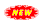 